__________________________________________________________________                           ҠАРАР                                                                                ПОСТАНОВЛЕНИЕ                     13  сентябрь 2023  йыл              №6                     13     сентября  2023 года           О  созыве  первого (очередного) заседания Совета сельского поселения Тынбаевский сельсовет муниципального района Мишкинский район Республики Башкортостан двадцать девятого  созыва        В соответствии с Федеральным законом « Об общих принципах организации местного самоуправления в Российской Федерации» и Уставом сельского поселения Тынбаевский сельсовет муниципального района Мишкинский район Республики  Башкортостан  ПОСТАНОВЛЯЮ :     1. Созвать  первое (очередное) заседание Совета сельского поселения Тынбаевский сельсовет  муниципального района Мишкинский район 19 сентября  2023 года в 10.00 часов в здании администрации сельского поселения по адресу : д.Тынбаево, ул.Школьная, д.2а.Глава сельского поселения :                              Д.Д.Янгубаев                   БАШKОРТОСТАН      РЕСПУБЛИКАhЫМИШКӘ РАЙОНЫ МУНИЦИПАЛЬ РАЙОНЫНЫHТЫМБАЙ АУЫЛ СОВЕТЫАУЫЛ БИЛӘМӘhЕСОВЕТЫ     452352, Тымбай ауылы, Мәктәп  урамы. 2 аТел.: 2-64-34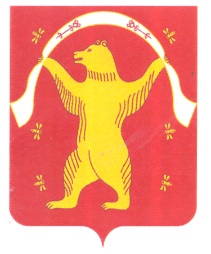 РЕСПУБЛИКА БАШКОРТОСТАНСОВЕТСЕЛЬСКОГО ПОСЕЛЕНИЯ ТЫНБАЕВСКИЙ СЕЛЬСОВЕТМУНИЦИПАЛЬНОГО РАЙОНАМИШКИНСКИЙ РАЙОН452352, д. Тынбаево, ул. Школьная  2 аТел.: 2-64-34